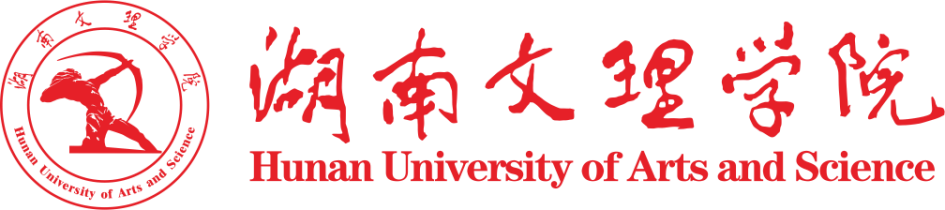 2023年师范专业第二级认证知识手册教务处  编印2023年9月前言根据教育部及湖南省教育厅的安排，湖南文理学院汉语言文学、化学、物理学3个专业将于2023年10月15日至18日接受师范类专业认证专家进校考查。此次专业认证现场考查是我校2023年的重点工作之一。师范类专业认证工作，是加强师范类专业建设，建立健全教师教育质量保障体系，不断提高人才培养质量的重要途径。对于进一步明确办学目标和定位，规范教学管理，强化教学工作中心地位，提高教学水平和人才培养质量具有重要意义。师范类专业认证工作是对我校师范教育的综合检验，也是学校总结办学经验、开创发展新局面的机遇。做好师范类专业认证工作是全校师生的共同责任。为了让全校师生更好地了解师范类专业认证相关知识及学校发展情况，我们编印了《湖南文理学院2023年师范专业第二级认证知识手册》，为全校师生了解师范类专业认证专家现场考查相关工作提供参考。希望各部门、各单位积极组织本单位师生认真学习，以主人翁的姿态投入到学校认证工作中来，以优异的成绩迎接师范类专业认证现场考查工作。教务处  2023年9月第一部分 学校概况1.我校的历史沿革如何？湖南文理学院是一所由湖南省人民政府主办的全日制普通本科院校。学校始于1958年创办的常德师范高等专科学校，1999年，原常德师范高等专科学校和原常德高等专科学校合并组建常德师范学院，升格为本科院校，2003年更为现名，先后汇集了湖南农学院常德分院、常德教育学院、常德市城乡建设职业技术学校、常德艺术学校各自学科专业优势，至今已有64年高等教育办学历史。学校2016年被确定为国家“产教融合工程应用型本科规划高校”，2017年被确定为新增硕士学位授予立项建设单位，2018年被确认为湖南省“双一流”高水平应用特色学院，2018年高水平通过了教育部本科教学工作审核评估，是“全国模范职工之家”“湖南省文明标兵单位”“省级园林式单位”“湖南省平安建设示范校”“湖南省平安高校”“湖南省现代大学制度建设先进高校”等。2020年起，学校调入湖南省本科一批录取高校。2.我校办学定位是什么？办学类型定位：建设特色鲜明的国内一流应用型大学。办学层次定位：以全日制本科学历教育为主，积极发展研究生教育，辅以非学历教育的职业技术培训和高等继续教育，以及企事业单位订单式委托培养，推进国际合作办学与联合培养。学科专业发展定位：按照“优先发展农科、加快发展理科、持续发展文科、优化发展工科、积极发展医科”的学科建设发展思路，瞄准国家和地方重大需求，集中优质资源重点建设和培育有较大影响力的优势特色学科专业，服务区域经济社会发展。服务面向定位：立足湘西北，面向湖南，辐射全国，为地方基础教育和经济社会发展服务。办学目标定位：建成“农科”和“师范教育”特色鲜明的国内一流应用型大学。3.我校的办学特色是什么？第四次党代会明确了打造“师范教育”和“农科”办学特色。秉承全国优秀师专之荣光、湘西北教师摇篮之美誉，对接国家和省市战略需求，学校不断挖掘传统师范教育优势，以师范认证为抓手，创新人才培养模式，“师范教育”成果丰硕，“师范教育”品牌越来越靓丽。近年来，“农科”师资力量雄厚，依托省级一流学科、专业，紧密对接地方需求，围绕“农”字改革人才培养模式，开展科学研究、成果转化和社会服务，“农科”特色逐步显现。4.我校人才培养总目标是什么？按照“厚基础、强能力、重创新、高素质”的人才培养思路，形成创新与创业相结合、素质与应用水平并重、多方协同育人的人才培养模式，培养德智体美劳全面发展的高层次应用型人才。5.我校的校训和校风是什么？校训：博学弘文、明理求真；校风：尚善尚知尚行、爱国爱校爱人。6.我校中长期发展战略规划是什么？十四五”期间，学校明确“一二三四五六”的发展规划：——实现“一个目标”：建设特色鲜明的国内一流应用型大学。——立足“两大战略”：大力实施“人才强校”战略，深入推进人才队伍建设，聚焦引才、育才、用才、留才等关键环节，着力为学校“双一流”建设提供坚强人才队伍支撑。大力实施“学科强校”战略，按照“优先发展农科、加快发展理科、持续发展文科、优化发展工科、积极发展医科”的思路，调整学科发展方式，以学科建设为龙头构建强校之基。——实现“三大突破”：硕士学位授予单位突破，标志性教学科研成果突破，医学专业设置突破。——坚持“四大发展”：坚持“转型发展”，产教融合、协同创新，服务社会需求；坚持“内涵发展”，深化改革、完善治理，提升办学实力；坚持“特色发展”，明确方向、打造一流，建设学科高峰；坚持“开放发展”，多方合作、汇聚资源，激发办学活力。——实施“五大工程”：党建引领工程，治理体系与治理能力现代化工程，师生综合素质提高工程，社会服务能力提升工程，师生幸福感提质工程。——建设“六个文理”：示范文理，活力文理，一流文理，卓越文理，开放文理，幸福文理。7.我校有几个校区，占地面积是多少？东、西两个校区，占地面积2000余亩。8.我校现有多少学院、多少专业？18个教学院、1个独立学院，69个专业（含3个中外合作办学专业），其中60个招生专业。9.我校现有多少湖南省、国家一流专业建设点？省一流专业建设点24个，国家一流专业建设点5个。10.我校现有多少省级及以上实践育人平台？共有省级以上实践育人平台合计57个。11.我校省级精品课程和在线开放课程建设情况如何？建设有湖南省精品在线开放课程12门、线上一流课程6门、线上线下混合式一流课程21门、线下一流课程19门、虚拟仿真4门、社会实践一流课程5门、思政金课1门、课程思政示范课程2门，共计省级一流建设课程70门。建有国家级一流课程5门，线上线下混合式课程3门，线下一流课程2门。12.我校近五年省级以上教学成果获奖情况如何？近5年湖南省教学成果奖14项，其中一等奖2项，二等二等奖4项，三等奖8项。13.我校校外实践教学基地建设情况如何？学校高度重视实习基地建设工作，目前共建有各类实习基地382个，其中师范专业教育实习基地97个，非师范专业实习基地285个，德育、爱国主义教育基地11个，校内实习基地4个。桃源县第一中学、常德市第五中学、常德市第二中学、武陵区人民法院实习教学基地等12个实习基地被评为省级优秀实习基地。14.我校合作发展情况如何？按照“做精做强师范教育，做实做特非师范教育”的发展思路，大力实施“一师范专业对接一省级示范中学、一非师范专业对接一国内一流企业”发展举措，深入开展“三大合作”(校地校企校校合作)，适度推进基础教育对外合作办学，积极构建“UGS”(高校-地方政府-中小学校)、“IUC”(行业-高校-企业)应用型人才培养共同体，努力推进学校内涵发展、特色发展和高质量发展。截止目前，学校与5个区县教育局、10余所省级示范中学、95所优质特色学校建立了合作关系，与地方政府合作共建附属学校2所、直属附属医院2所、教学医院7所；学校与中车电动常德公司、湖南省移动公司、益丰大药房、天海电器、华南光电、广州粤嵌、金健米业、湖南三金制药等近300家知名企业建立了合作关系。15.我校近三年教学改革研究情况如何？近三年，教师共承担省级及以上教改项目124项、校级教改课题325项。发表教研论文340篇、出版教材37部。16.我校图书馆建设情况如何？图书馆总建筑面积29700平方米，阅览座位数4588个。目前，学校馆藏纸质图书256万册、生均115.78册，其中教育类纸质图书超过100万册，生均教育类纸质图书远超30册。电子读物226万余种，其中电子期刊1.2万余种；数据库共计74个，其中中文数据库58个，外文数据库16个。17.我校普招生源情况如何？2023年，我校招生规模达6110人，较去年显著增加1110人，招生计划完成率100%。省内外生源质量稳步提升，在新高考改革形势下，湖南省普通专业历史类和物理类投档线依然保持在湖南省属同类院校前列。历史类选考科目不限组投档线483分，超省控线55分；物理类选考科目不限组投档线474分，超省控线59分。历史类和物理类最高分都在高中起点公费定向师范生，其中历史类录取最高分英语专业578分，物理类录取最高分生物科学专业596分，分别超省控线150分、181分。18.我校近三年毕业生就业情况如何？学校2020-2022届毕业生就业的总体专业对口率较高，初次就业率分别是：85.02%、89.86%、89.40%。19.我校近三年毕业生就业满意度如何？近三届毕业生对就业指导工作的总体满意度：2019 年 94.28%，2020 年 96.45%,2021 年 93.77%。20.我校近三年用人单位对我校毕业生满意度如何？近三年，用人单位对我校毕业生的工作表现满意度均为100%。第二部分 专业介绍（一）汉语言文学专业介绍1.汉语言文学专业的历史发展情况怎样？汉语言文学专业源于原常德师范专科学校1958年创办的中文科，1999年开始招本科生。具有二十四年师范类本科专业办学历史，是国家一流本科专业建设点。2.汉语言文学专业师资队伍情况如何？现有专任教师43人，外聘教师11人，其中正高8人，副高16人，具有博士学位的20人。3.汉语言文学专业特色和优势是什么？汉语言文学专业人才培养的特色是强化“一体两翼三结合”培养模式。“一体”即把握新文科理念，以培养学生综合性素养和高阶思维为主体目标；“两翼”即着力突出会读善写的中文专业技能和会讲善教的师范职业技能，以学科素养托举师范能力，两者互益互济；“三结合”即在培养中贯彻道与器相结合、学与思相结合、知与行相结合，提升学生核心竞争力，实现自我发展。汉语言文学专业文化底蕴深厚，历史积淀悠久。2009年被确立为教育部特色专业，2019年获批为国家级一流本科专业建设点。目前，专业拥有国家级教学团队（文艺学系列课程教学团队）、国家级一流本科课程（文艺鉴赏学）、国家级规划教材（《大学语文新编》《文艺鉴赏概论》《教师职业技能训练》）、省级一流本科课程（大学语文）。以中国语言文学学科和专业力量为依托的国家大学生文化素质教育基地，对全校大学生文化素质教育发挥了重要作用。4.汉语言文学专业人才培养目标是什么？适应新时代党和国家基础教育改革发展要求，立足湘西北、面向湖南、辐射全国，落实立德树人根本任务，培养德智体美劳全面发展，社会责任强，师德高尚，具有教育情怀，具备较高的中文学科素养和较强的语文教学能力，具有创新精神、协作意识和自我发展能力的中学语文教育高素质应用型骨干人才。（二）化学专业介绍1.化学专业的历史发展情况怎样？化学专业源于常德师范专科学校1959年创办的函授专修科，1970年正式开办化学教育专业，1999年开始本科招生，目前已具有二十四年师范类本科专业办学历史。依托于学院“中学教育校企合作创新创业教育基地”等6个省级教学平台以及“水处理功能材料湖南省重点实验室”、“电镀废水回用技术湖南省工程研究中心”等8个省级科研平台，化学专业近年来发展迅速，于2021年获批湖南省一流本科专业建设点，无机化学、有机化学、仪器分析等5门专业核心课程获批湖南省一流课程。2.化学专业师资队伍情况如何？现有专任教师38.5人，外聘教师5人，其中正高6人，副高14人，具有博士学位的22人。3.化学专业特色和优势是什么？本专业坚持党建引领，注重校地多方协同，突出科研反哺教学，形成了“三导三习，加成化人”的培养特色和优势。“三导”即坚持“特色成果导向化学教学、社会需求导向人才培养、核心能力导向学会发展”的人才培养模式。“三习”即突出教育见习、教育实习和教育研习三类实践教学以提高学生师范技能。“加成化人”即紧紧抓住人才培养这个核心问题，通过全员、全程、全方位育人，形成有机加成反应，培养具有创新精神和应用能力的化学人。4.化学专业人才培养目标是什么？坚持立德树人为根本任务，适应国家、地区基础教育改革发展基本要求，立足湘西北、面向湖南、辐射全国，培养社会责任强，具有高尚师德和教育情怀，具备良好的化学学科素养和较强的教育教学能力，具有创新精神和自我发展能力，能在中学从事化学教学、教研及教育管理的高素质应用型人才。（三）物理学专业介绍1.物理学专业的历史发展情况怎样？物理学专业始建于1960 年，1999 年前招收该专业的专科生，1999 年升本后开始招收该专业本科生，2003 年通过湖南省学士学位授权学科专业评估，获批学士学位授予权。2020 年该专业被调整为一本招生，2021 年入选湖南省一流本科专业建设点。建有湖南省优秀科普基地、普通物理实验中心、湖南省普通高校创新创业教育中心，湖南省“光电信息技术”虚拟仿真实验教学中心、湖南省校企合作创新创业教育基地-中学教育等省级平台。2.物理学专业师资队伍情况如何？现有专任教师27人，外聘教师8人，其中正高6人，副高7人，具有博士学位的17人。3.物理学专业特色和优势是什么？本专业坚持“以学生发展为中心、以能力培养为导向、以过程管理为抓手、以持续改进为动力”的教育理念，围绕“课程体系、教学模式、实施路径”等元素进行改革与创新，构建“尚师德养成、精专业理论、厚实践能力、强创新发展”四性并茂的培养目标体系，逐步形成了以下的特色和优势。新体系促推教学育人构建“两维度、三层次、四阶段”的课程体系，即从专业知识和应用技能两个维度，分通识教育层、专业基础层和应用发展层三个层次，进而达成从基础能力培养、专业能力培养、应用能力培养到发展能力培养四个阶段培养目标的课程体系。多维度高效协同育人强化“互惠合作”的中学教师培养保障机制。建立“学校—政府—中学”的合作共同体，实现学校与中学资源共享、专业共建、项目共研、人才共育和互派人员、互为服务、互为评价的“四共三双”合作模式。强化多方协同培养。以“三协同”来提高培养质量。一是专业教师协同，二是校内部门协同，三是“学校—政府—中学”协同。从“合作办学、合作育人、合作就业、合作创新”四个方面着手，形成合作联盟，为本专业学生培养创造条件。全方位强化实践育人强化学生教育教学实践。一是课内强化教学实践，二是强化创新精神和实践能力的培养，三是强化“三字一话”技能运用，持续提升师范生课堂教学水平，培养优秀中学物理教师。强化思想教育、科普教育和专业教育融合。除开设常规的物理实践课程外，还开设了企业见习、暑期三下乡等实践，拓展学生实践活动，帮助学生多方位发展。同时，学院积极依托校内的“光电信息集成与光学制造技术湖南省重点实验室”和“基础物理实验中心湖南省科普基地”等平台，开展科研、科普研学实践，并以学科竞赛、参与教师科研和创新项目为“轮”，驱动学生能力培养。成效显著示范引领2020年以来，考研录取率占总学生数的15%左右；本专业的学生获得湖南省高校师范生教学技能竞赛二等奖2次、三等奖2次，湖南省大学生物理竞赛获省级一等奖1项、二等奖6项、三等奖26项；毕业生初次就业率超过85%，培养了朱金凤（常德市第四中学党总支书记、校长中共二十大代表）、周相兵（芷兰实验学校校长,中学物理名师）等为代表的一批中学物理骨干教师、优秀管理人才。4.物理学专业人才培养目标是什么？本专业以立德树人为根本任务，适应国家、地区基础教育改革发展基本要求，立足湘西北、面向湖南、辐射全国，培养社会责任强，具有高尚师德和教育情怀，具备扎实的物理学及教育学、心理学和物理教育理论等方面的基本知识，具有中学物理教学、班级管理、信息技术应用、创新精神和自我发展的能力，能在基础教育学校、教育机构等部门从事教育教学和管理等方面工作的高素质中学物理教师。第三部分 师范类专业认证Q&A1.什么是师范类专业认证？师范类专业认证是专门性教育评估认证机构依照认证标准对师范类专业人才培养质量状况实施的一种外部评价过程，旨在证明当前和可预见的一段时间内，专业能否达到既定的人才培养质量标准。师范类专业认证的核心是保证师范生毕业时的知识能力素质达到标准要求。目的是推动师范类专业注重内涵建设，聚焦师范生能力培养，改革培养体制机制，建立基于产出的持续改进质量保障机制和质量文化，不断提高人才培养质量。2.为什么要进行师范类专业认证？《中共中央国务院关于全面深化新时代教师队伍建设改革的意见》和《教师教育振兴行动计划(2018-2022 年)》提出要构建教师教育质量保障体系，确保教师培养质量。开展师范类专业认证旨在推动师范类专业注重内涵建设，聚焦师范生能力培养，改革培养体制机制，建立基于产出的持续改进质量保障机制和质量文化，不断提高人才培养质量，是新时代贯彻党的十九大精神，落实《意见》和《行动计划》要求，书写教师教育奋进之笔，促进教师培养质量提升的重要举措。3.认证的指导思想和基本理念是什么？指导思想：（1）“三个促进”：以评促建、以评促改、以评促强。“以评促建”，旨在通过“兜底”监测，督促高校加大师范类专业建设投入，保证师范类专业办学基本条件达到国家基本要求；“以评促改”，旨在通过“合格”认证，推动高校深化师范类专业教学改革，尤其是培养模式和实践教学改革，保证师范类专业教学质量达到国家合格标准要求；“以评促强”，旨在通过“卓越”认证，引导师范类专业做精做强，保证师范类专业教学质量达到国家卓越标准要求，形成基于产出的持续改进质量保障机制和追求卓越的质量文化，不断提高师范人才培养质量和国际竞争力。（2）“二个突出”：突出学生中心，突出持续改进。（3）“三个提高”：提高课堂教学质量，落实教师主体责任；提高实践教学水平，完善政府高校中小学协同育人机制；提高质量保障力度，强调质量文化建设。基本理念：“学生中心、产出导向、持续改进”，是师范类专业认证工作的行动指针，贯穿师范类专业认证全过程。（1）学生中心：强调从以“教”为中心的传统模式向以“学”为中心的新模式转变，要求遵循师范生成长成才规律，以师范生学习效果和个人发展为中心配置教育资源和安排教学活动，并将师范生和用人单位满意度作为师范类专业人才培养质量评价的重要依据。（2）产出导向：强调立足社会需要和人的全面发展，以师范生学习效果为导向，聚焦师范生毕业后“学到了什么”和“能做什么”，反向设计课程体系与教学环节，配置师资队伍和资源条件，评价师范类专业人才培养质量。（3）持续改进：强调聚焦师范生核心能力素质要求，对师范类专业教学进行全方位、全过程跟踪与评价，并将评价结果用于教学改进，形成“评价-反馈-改进”闭环，建立持续改进质量保障机制和追求卓越质量文化，推动师范类专业人才培养能力和质量不断提升。4.师范类专业认证标准是如何体现以学生为中心的？“以学生为中心”的理念不仅仅体现在“学生发展”这一个指标项上，也体现在其他七个指标项中。要求专业把培养目标和全体学生的毕业要求达成情况作为评价的核心；培养目标应该围绕毕业时的要求以及毕业后一段时间所具备的从教能力设定；课程与教学、合作与实践、师资队伍和支持条件领域相关建设均要以有利于学生达到培养目标和毕业要求为导向；各种质量保障制度和措施的目的是推进专业质量的持续改进和提高，最终目的是保证学生毕业要求的达成。5.“以学生为中心”的教育观，要注意的“六个落实”是什么？适应学习需求；突出学为主体；服务全程成长；养成师德师能；促进全面发展；成就从教志愿。6.师范类专业认证标准是如何体现产出导向的？产出导向的理念强调立足社会需要和人的全面发展，以师范生发展成效为导向，聚焦师范生毕业后“学到了什么”和“能做什么”，而非仅仅是“教师教了什么”。要求专业按照“反向设计，正向施工”的基本思路，以培养目标和毕业要求为出发点，设计科学合理的培养方案和课程大纲，采用匹配的教学内容和教学方法，配置足够的软硬件资源，并要求每个教师明确自己的责任，对师范生是否达成毕业要求进行合理考核，最终还要评价课程和毕业要求的达成情况，并进行相应的持续改进。7.“产出导向”的培养观，要注意的“六个对接”是什么？就是反向设计（由外到内）和正向施工（由内到外适需培养）。反向设计包括：对接基础教育师资需求设计培养目标，对接教育教学岗位需求设计毕业要求，对接毕业要求设计课程体系与教学环节；正向施工包括：对接课程目标“产出”应知应会，对接毕业要求“产出”学习成果，对接培养目标“产出”师范人才。8.师范类专业认证标准是如何体现持续改进的？持续改进的理念强调聚焦师范生核心能力素质要求(毕业要求)，要求对专业人才培养活动进行全方位、全过程的跟踪与评价，并将评价结果用于人才培养工作改进，形成“评价-反馈-改进”闭环，建立持续改进的质量保障机制和追求卓越质量文化，推动师范类专业人才培养质量不断提升。一方面，设置了独立的“质量保障”指标，从保障体系、内部监控、外部评价、持续改进四个方面对“评 价培养目标是否达成以及对缺改进”提出要求；另一方面，在“课程与教学、合作与实践”设置“评价”二级指标，在“师资队伍”部分设置“持续发展”二级指标，构建指标项内部监测改进的内循环。9.“持续改进”的质量观，要注意的“三个跟踪”是什么？跟踪基础教育改革新发展，更新培养目标；跟踪教育教学岗位新需求，更新毕业要求；跟踪知识能力素质新规格，更新课程与教学。10.师范类专业认证标准的考查重点有哪些？师范类专业认证要求紧扣培养目标与培养效果的达成度、专业定位与社会需求的适应度、教师及教学资源的支撑度、质量保障体系运行的有效度、学生和用人单位的满意度，对师范类专业人才培养质量状况进行全面客观评判。(1)培养目标与培养效果的达成度：重点考查师范生在毕业时知识能力素质发展是否满足国家“出口”质量要求，是否达到专业所制定的培养目标，同时通过毕业生及用人单位的满意度调查，综合评判专业培养目标与培养效果的达成情况。(2)专业定位与社会需求的适应度：重点考查师范类专业办学定位是否符合国家战略和经济社会发展需求，是否与学校的办学定位和人才培养定位相符合，毕业生能否适应社会发展需要。(3)教师及教学资源的支撑度：重点考查师范类专业师资队伍配备、课程体系设置、教学资源配置及教学活动安排是否聚焦师范生成长成才需求展开，能否有效支撑师范生能力素质的养成。(4)质量保障体系运行的有效度：重点考查师范类专业是否建立“评价-反馈-改进”闭环，是否形成基于产出的内外评价机制和持续改进机制，是否注重质量文化建设并推动专业人才培养质量不断提升。(5)学生和用人单位的满意度：重点考查师范类专业是否从学生学习体验和学习收获出发，对在校生、毕业生、用人单位等利益相关方开展满意度调查，并将调查结果用于专业人才培养过程的持续改进。11.师范类专业第二级认证的基本程序有哪些？申请与受理。地方所属院校向省级教育行政部门委托的教育评估机构提交认证申请。中央部门所属高校向评估中心提交认证申请。教育评估机构依据受理条件进行审核，审核通过的专业，进入自评阶段。专业自评。高校依据认证标准开展专业自评工作，按要求填报有关数据信息，撰写并提交自评报告。材料审核。教育评估机构组织专家对专业自评报告和数据分析报告等相关材料进行审核。审核通过的专业，进入现场考查阶段。现场考查。教育评估机构组建现场考查专家组。专家组在审阅专业自评报告和数据分析报告基础上，通过深度访谈、听课看课、考查走访、查阅文卷、集体评议等方式，特别注重了解毕业生教书育人情况，对专业达成认证标准情况做出评判，向高校反馈考查意见。结论审议。教育评估机构对现场考查专家组认证结论建议进行审议。结论审定。教育评估机构将审议结果报教育主管部门同意后，提交教育部认证专家委员会审定。认证结论分为“通过，有效期6年”“有条件通过，有效期6 年”“不通过”三种。认证结论适时公布。整改提高。高校依据认证报告进行整改，按要求提交整改报告。教育评估机构组织专家对整改报告进行审查，逾期不提交或整改报告审查不合格，终止认证有效期。12.现场考查专家组工作流程及主要考察方式有哪些？现场考查专家组工作流程主要分三个阶段(1) 进校前，认真审阅自评报告和《专业教学状态数据分析报告》及相关佐证材料，填写“专家个人自评报告审读意见表”，拟定考查重点和考查日程。(2) 进校期间，开展现场考查活动，了解和掌握专业的情况，依据标准作出判断和评价，讨论形成专家组现场考查结论，完成“专家个人现场考查评议表”和“专家组现场考查评议表”。(3) 离校后10个工作日内，专家个人提交《听课看课总体情况记录表》《试卷情况总体评价表》《学生毕业论文(设计)总体情况评价表》及《专家个人现场考查报告》；离校后25个工作日内，专家组长提交《专家组现场考查报告》。现场考查组主要采取的考查形式包括：深度访谈、听课看课、考查走访、文卷审阅等，各种考查方式可视情况综合运用，以便从不同角度核实自评报告的真实性和准确性，了解自评报告未予说明的问题，并据此客观评判专业人才培养质量。13.在进校考察期间，学校要做哪些工作？现场考查是专家真实感受和客观评价师范类专业人才培养目标达成情况的重要手段，专家进校考察期间，学校应做到常态对待认证，包括；组织管理常态、教学秩序常态、认证材料常态。同时，积极配合现场考查专家组开展工作，具体包括：(1)处理好与专家的关系，以平常心态对待专家考查工作，能够与专家真诚平等地进行沟通与交流，不掩盖存在的问题，不干预专家的考查与独立判断；(2)配合专家组开好专家见面会和意见反馈会，做好会场布置、参会人员组织以及会议记录等工作；(3)做好专家进校期间日常生活安排，应按照“卫生、营养、安静和方便”的原则，坚持不违规超标接待、不干扰专家考查，做好专家生活的组织安排。14.培养目标合理性评价与达成度评价有何异同？相同点：两个评价都关注毕业5年的学生，都特别强调评价机制的建立及评价—反馈—改进闭路循环的落实。不同点：第一，目的不同。合理性评价是评价目标预期与内外需求的吻合度，达成度评价是评价校友表现与预期的吻合度；第二，作用不同。合理性评价结果主要用于改进培养目标，达成度评价结果主要用于改进毕业要求。15.培养目标合理性评价的依据有哪些？评价依据（利益相关者的需求）主要体现在四个方面：第一，学校发展对人才培养定位的要求（学校定位分析）；第二，专业办学资源对专业教育的支撑（办学条件分析）；第三，校友职业发展对学校教育的需求（校友反馈意见）；第四，用人单位对人才发展潜力、专业技能、综合素质的需求（用人单位反馈意见）。16.培养目标达成度评价的依据有哪些？评价依据（毕业5年以上校友的职场表现）主要体现在四个方面：第一，校友的主流职业领域；第二，校友的主要工作性质和工作成就；第三，校友的薪资水平和岗位角色或职称；第四，用人单位对校友的评价（能力的认可度，职场竞争力）。17.课程目标达成评价要注意解释的几个问题？要围绕这几个问题进行解释回答：第一，本课程的任务是支撑哪几项毕业要求指标点？第二，针对上述每一指标点，本课程的课程目标与指标点的对应关系，教学内容和授课方式能否支撑相关课程目标（对应指标点）的达成，说明理由；本课程对学生的考试或考核方式与课程目标的要求（即对应指标点的性质）是否匹配，说明理由；涉及的考试或考核方式是否均有明确合理的评分标准，说明其合理性；第三，学生考试或考核结果与各项课程目标达成期望值的对比，简要说明。18.课程目标达成评价的目的与要求是什么？目的：对课程目标达成情况进行逐条评价，证明课程对毕业要求指标点的贡献是否达成，发现课程教学短板，改进课程教学质量。要求：第一，有明确的质量标准：教学大纲，评分标准；第二，有合理的评价依据：教案、试卷、报告等；第三，有科学的评价方法：定性、定量评价方法；第四，有完整的评价记录：评价人、结果、改进。19.课程评价与毕业要求达成度评价有何异同？相同点：两个评价的关注点都是毕业要求的达成情况；不同点：第一，对象不同。课程评价是修读该课程的学生；毕业要求评价是认证期内的某届毕业生；第二，目的不同。课程评价是发现教学短板，改进课程质量；毕业要求达成评价是发现学生能力短板，改进培养方案。20.毕业要求达成度评价的目的和要求是什么？目的：跟踪某届学生的学习轨迹对毕业要求的达成情况进行评价，证明学生的能力是否达成，发现学生能力短板，改进培养方案。要求：有评价机制；有评价队伍；有评价方法；有评价实践；有反馈改进。21.师范类专业认证的根本宗旨和目的是什么？根本宗旨：深入贯彻习近平新时代中国特色社会主义思想和党的十九大精神，落实立德树人根本任务，培育大国良师，深化新时代教师教育改革、全面保障和提高师范类专业人才培养质量、推进师范类专业内涵式发展。师范类专业认证是我国高等教育质量保障体系的重要组成部分。师范类专业认证的核心是证明接受认证专业所培养的师范生在毕业时知识能力素质能否达到相应标准要求。目的：推动师范人才培养体系的重塑，推动师范类专业注重内涵建设，聚焦师范生能力培养，改革培养体制机制，建立基于产出的持续改进质量保障机制和质量文化，不断提高人才培养质量。22.师范类第二级专业认证考查具体包括哪些指标？包括培养目标、毕业要求、课程与教学、合作与实践、师资队伍、支持条件、质量保障、学生发展8个一级指标，共38个二级指标。具体如下：（1）培养目标模块：目标定位；目标内涵；目标评价。（2）毕业要求模块：师德规范；教育情怀；学科素养；教学能力；班级指导；综合育人；学会反思；沟通合作。（3）课程与教学模块：课程设置；课程结构；课程内容；课程实施；课程评价。（4）合作与实践模块：协同育人；基地建设；实践教学；导师队伍管理评价。（5）师资队伍模块：数量结构；素质能力；实践经历；持续发展。（6）支持条件模块：经费保障；设施保障；资源保障。（7）质量保障模块：保障体系；内部监控；外部评价；持续改进。（8）学生发展模块：生源质量；学生需求；成长指导；学业监测；就业质量；社会声誉。23.“产出导向”的师范人才培养体系的“三个三”指的是什么？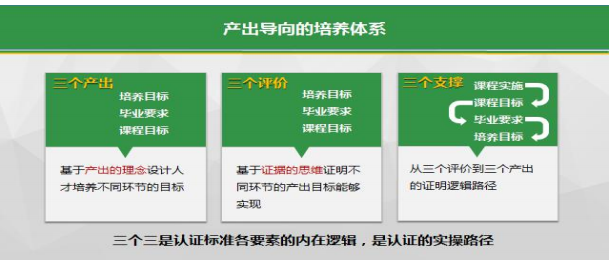 24.对师范生的毕业要求包含哪些内容？毕业要求是专业根据培养目标，对师范生毕业时在知识、能力和情感态度价值观等方面必须达到的要求，是专业对学生作出的学习发展承诺。中学教育专业认证（二级）毕业要求包括八个方面：师德规范、教育情怀、学科素养、教学能力、班级指导、综合育人、学会反思、沟通合作。每一毕业要求有具体的细则，如“教学能力”和 “学会反思”为例：25.在师范类专业认证中，对承担学科专业课程的教师有何新的要求？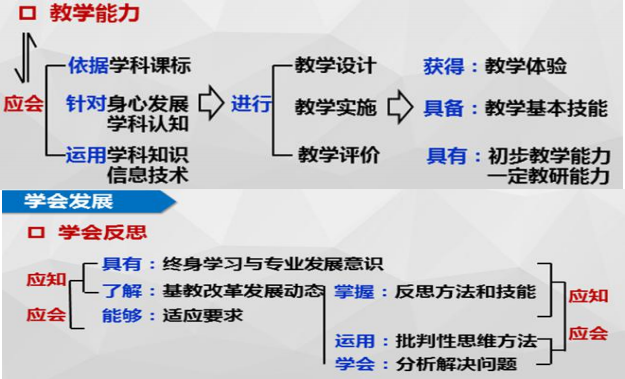 师范类专业认证是一项系统性、根本性的师范人才培养改革工程。对于担任学科专业课程的教师来说，新的要求主要有：（1）参与和熟悉专业培养目标的制定，熟知专业毕业要求。（2）基于毕业要求，了解本专业课程设置和结构，掌握课程目标对毕业要求的支撑关系。（3）根据毕业要求设定自己所承担课程的课程目标及其对毕业要求的支撑。（4）根据设定的课程目标，确立课程内容和教学环节。（5）根据学情、教学内容、教学方法，设立针对课程目标的课程考核方式。（6）在教学实施中，过程性评价和结果性评价指向课程目标的达成。（7）有具体可行的、基于课程评价的课程持续改进方案并实施。26.为什么师范类专业认证标准强调建立毕业生和用人单位跟踪反馈与社会评价机制？师范类专业认证的根本目的就是使其所培养的师范毕业生能够持续满足基础教育改革发展需求，用人单位满意度和毕业生实际就业情况成为师范类专业办学质量的重要评判指标之一。因此，认证标准在“质量保障”指标项中，专门设有“外部评价”二级指标，要求专业建立毕业生跟踪反馈机制以及基础教育机构、教育行政部门等利益相关方参与的社会评价机制。它是师范类专业收集信息，对“培养目标”达成情况进行定期评价的必要渠道，也是在“课程与教学”“合作与实践”“师资队伍”“支持条件”“学生发展”方面开展持续改进工作的重要基础。27.为什么师范类专业认证要求参评专业“说”“做”“证”必须达成一致？师范类专业认证是一种举证式认证，现场考查专家组主要是通过参评专业的“说”“做”“证”三个环节，来查证和判断专业人才培养质量状况是否达到师范类专业认证标准要求，并给出认证结论。“说”，即“自己是怎么说的”，参评专业要明确自己的办学定位、培养目标、毕业要求等；“做”即“自己是怎么的”，参评专业以培养目标和毕业要求为导向所实施的教学活动以及对学生整个学习过程进行全程跟踪与形成性评价的措施与做法；“证”即“证明自己所说和所做的”，参评专业要为证明自身达到标准要求逐项提供相关证明材料。28.师范类专业认证的基本原则是什么？(1)统一体系原则：发布国家认证标准，实施整体规划，开展机构资质认定，规范认证程序，严格结论审议，构建统一认证体系，确保认证过程的规范性及认证结论的一致性。(2)省部协同原则：教育部和省级教育行政部门加强统筹协调， 充分发挥专业化教育评估机构的作用，形成整体设计、有效衔接、分工明确、分批实施的协同机制，确保师范类专业认证工作有序开展。(3)高校主责原则：明确高校专业建设的主体责任，引导高校积极开展专业自评，推动建立专业质量持续改进机制，完善内部质量保障体系建设，促进师范类专业人才培养质量提升。(4)多维评价原则：采取常态监测与周期性认证相结合、在线监测与进校考查相结合、定量分析与定性判断相结合、学校举证与专家查证相结合等多种方法，多维度、多视角监测评价专业教学质量状况。29.师范类专业认证的组织体系及各方职责是什么？师范类专业认证组织与实施的机构包括：教育行政部门、 教育评估机构和认证专家组织，其具体职责有：(1)教育行政部门。教育部发布师范类专业认证实施办法与标准，统筹协调、指导监督认证工作，负责中央部门所属高校相关认证工作；省级教育行政部门负责本地区师范类专业认证工作，结合地方实际情况制订本地区师范类专业认证实施方案，报教育部教师工作司备案后实施。(2)教育评估机构。教育部高等教育教学评估中心 (以下简称“评估中心”) 具体组织实施师范类专业认证工作，包括组织实施第一级监测、第三级认证和中央部门所属高校的第二级认证，建设教师教育质量监测系统，建立国家师范类专业认证专家库，提供业务 指导等；教育评估机构接受省级教育行政部门委托，具体组织实施 该省份的第二级认证工作。(3)认证专家组织。2018 年 1 月已发文成立认证专家委员会，负责认证工作的规划与咨询，对拟承担师范类专业认证的各地教育评估机构进行资质认定，负责认证结论的审定，受理认证结论异议的申诉，负责对认证工作的指导和检查等。认证专家委员会秘书处设在评估中心。30.师范类专业认证标准体系是怎样的？师范类专业认证构建横向覆盖中学教育、小学教育、学前教育、职业技术师范教育、特殊教育本(专)科五类专业，纵向三级递进的分级分类认证标准体系，其中：第一级定位于师范类专业办学基本要求监测，涵盖15个专业办学核心数据监测指标，旨在促进各地各校加强师范类专业基本建设。第二级定位于师范类专业教学质量合格标准认证，旨在引导各地各校加强专业内涵建设，保证专业教学质量达到合格标准。第三级定位于师范类专业教学质量卓越标准认证，旨在建立健全基于产出的人才培养体系和运行有效的质量持续改进机制，以评促强，追求卓越，打造一流质量标杆，提升教师教育的国际影响力和竞争力。31.师范类专业认证标准的逻辑“主线”是什么？师范类专业认证标准的8个一级指标不是碎片化存在的，而是有其内在逻辑关系的。认证标准要求专业根据外部需求制定培养目标，为支撑培养目标达成而制定相应的毕业要求(学生学习产出)，设计课程教学与实践教学环节支撑毕业要求的达成，合理配置师资队伍、教学资源，满足人才培养需求，并要求专业建立基于产出的评价改进机制，保证专业不断改进教学环节，持续提升人才培养质量。培养目标、毕业要求、课程与教学、合作与实践之间“反向设计、正向施工”的互动关系则为认证标准的逻辑“主线”。32.师范类专业认证必须达到的“底线”要求是什么？专业认证的“底线”要求，即认证专业达到合格要求的必要条件是建立了面向产出的内部评价机制，通过评价能证明达成情况，并建立依据评价结果进行持续改进的机制。33.师范类专业认证与“主线”与“底线”直接相关指标项及评建要点有哪些？与“主线”“底线”直接相关指标项及评建与考查要点包括：(1)培养目标。面向需求确定专业办学目标定位。以规范有效的调研为基础，制定培养目标。培养目标中预期的职业能力合理、可实现。正确理解培养目标合理性的含义，建立培养目标合理性评价与培养目标修订机制并有制度保证其有效运行。(2)毕业要求。专业毕业要求在广度和深度上覆盖认证标准。专业毕业要求对学生能力的分类描述，能够对专业培养目标预期的相关职业能力形成基础支撑。毕业要求分解指标点明确、合理、可衡量。指标点对应的教学环节(课程)能够支撑指标点达成任务并可评价。近期规范开展过毕业要求达成情况评价及毕业要求分项评价，评价依据合理，考核资料等证据能够支撑与印证。(3)课程与教学。课程体系覆盖毕业要求且支撑合理；课程体系符合《教师专业标准》和《教师教育课程标准》要求；课程体系支撑毕业要求指标点的任务矩阵合理，每项毕业要求有关联度高的支撑课程，核心课程发挥了强支撑作用。面向产出制定课程大纲，有合理的课程目标，有制度规范与审核机制；课程目标与毕业要求指标点对应关系、课程教学及考核与课程目标对应关系清晰。课程体系合理性评价机制有制度规范及有效运行证据；学校制定课程目标达成情况评价实施办法与评价依据合理性审查制度；专业课程目标达成情况评价与审核机制健全；评价与审核机制运行情况证据能够体现课程能力目标的达成(证据包括课程评价案例；开展评价的课程清单、考核资料、课程目标达成情况评价报告、合理性审核文档等)。(4)合作与实践。学校制定实践教学体系与实践课 程建设的制度性文件；对应毕业要求制订技能训练、实验实训、专业实习、教育实践、毕业设计 (论文) 等实践课程教学大纲；对应毕业要求制定教育见习、教育实习与教育研习教学大纲，并涵盖师德体验、教学实践、班级管理实践和教研实践等领域。制定教育实践管理规范，建立关联毕业要求的实践环节的质量标准；依据毕业要求和《教师教育课程标准》实践要求，制订可衡量的教育实践表现性考核标准，形成教育实践能力达成情况评价与改进报告。(5)质量保障。以毕业要求达成为质量保障目标， 规范教学质量保障体系建设，并体现在相关教学质量管理文件中。制定与毕业要求相关联的主要教学环节的质量标准，并有运行记录文档。依据毕业要求，建立教学 过程质量常态化监控机制，包括责任机构、监控环节、时间、过程、方法与反馈等；聚焦评价学生学习成效，定期开展专业教学质量评价；学校制定毕业要求达成情况评价实施办法，院系制定相应的实施细则；专业毕业要求达成情况的评价机制健全与规范，并有运行实施证据，包括评价制度、评价责任机构、评价对象、评价周期、评价依据、评价过程、评价方法、评价责任人，以及课程目标达成情况评价结果、毕业要求达成情况评价结果的使用情况等。建立毕业生跟踪反馈机制与制度规范(责任机构、工作周期、跟踪对象与方法、收集的信息、结果的利用)，且规范有效，最近一次跟踪反馈运行情况(对象、方法和结果)合理有效；建立基础教育机构、教育行政部门等利益相关方参与的社会评价机制与制度规范(责任机构、评价周期、评价方法、信息收集渠道、结果的利用)，最近一次社会评价的开展情况(对象、方法、结果)合理有效；学校制定培养目标达成情况评价实施办法，院系制定相应的实施细则，有培养目标达成情况评价报告等实施证据。制定保证评价结果用于专业持续改进的制度(责任机构、评价结果的收集、分析、反馈渠道、持续改进的责任人以及改进效果的跟踪措施)；最近一次基于培养目标、毕业要求、课程目标达成情况和课程体系合理性评价结果而开展的持 续改进工作(改进依据、改进措施和改进效果)规范有效。34.什么是“OBE”教育模式？OBE，是Outcomes-based-Education的缩写，即基于学习产出的教育模式。教育者必须对学生毕业时应达到的能力及其水平有清楚的构想，然后寻求设计适宜的教育体系来保证学生达到这些预期目标。学生产出而非教科书或教师经验成为驱动教育系统运作的动力，这显然同传统上内容驱动和重视投入的教育形成了鲜明对比，OBE教育模式被认为是一种教育范式的革新。35.什么是“一践行三学会”？“一践行三学会”指“践行师德、学会教学、学会育人、学会发展”。36.师范类专业认证关注的“三个机制”健全是什么？一是质量监控机制(课程教学/教育实践/学习成果)。二是达成度评价机制(课程目标/毕业要求/培养目标)。三是持续改进机制(基于评价结果的改进)。37.师范类专业认证对专业培养目标的设定提出了哪些要求？培养目标的内容包括服务面向、服务定位和人才规格等内容。要对师范生毕业5年左右的具体能力和表现有清晰的表述，反映师范生毕业后5年左右在社会和专业领域的发展预期，体现专业特色和优势，并能够为师范生、教师、教学管理人员及其他利益相关方所理解和认同。定期对培养目标的合理性进行评价，并能根据评价结果对培养目标进行必要修订。评价和修订过程应有利益相关方参与。第四部分 中学教育专业认证标准基础数据《中学教育专业认证标准》是国家对中学教育专业办学的基本要求，主要依据国家教育法规和中学教师专业标准、教师教育课程标准制定。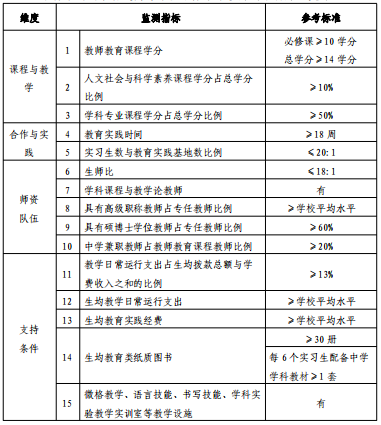 本标准适用于普通高等学校培养中学教师的本科师范类专业。第五部分 中学教育专业认证标准（第二级）《中学教育专业认证标准（第二级）》是国家对中学教育专业教学质量的合格要求，主要依据国家教育法规和中学教师专业标准、教师教育课程标准制定。本标准适用于普通高等学校培养中学教师的本科师范类专业。一、培养目标1.1[目标定位]培养目标应贯彻党的教育方针，面向国家、地区基础教育改革发展和教师队伍建设重大战略需求，落实国家教师教育相关政策要求，符合学校办学定位。1.2[目标内涵]培养目标内容明确清晰，反映师范生毕业后5年左右在社会和专业领域的发展预期，体现专业特色，并能够为师范生、教师、教学管理人员及其他利益相关方所理解和认同。1.3[目标评价]定期对培养目标的合理性进行评价，并能够根据评价结果对培养目标进行必要修订。评价和修订过程应有利益相关方参与。二、毕业要求专业应根据中学教师专业标准，制定明确、公开的毕业要求。毕业要求能够支撑培养目标，并在师范生培养全过程中分解落实。专业应通过评价证明毕业要求的达成。专业制定的毕业要求应涵盖以下内容：践行师德2.1[师德规范]践行社会主义核心价值观，增进对中国特色社会主义的思想认同、政治认同、理论认同和情感认同。贯彻党的教育方针，以立德树人为己任。遵守中小学教师职业道德规范，具有依法执教意识，立志成为有理想信念、有道德情操、有扎实学识、有仁爱之心的好老师。2.2[教育情怀]具有从教意愿，认同教师工作的意义和专业性，具有积极的情感、端正的态度、正确的价值观。具有人文底蕴和科学精神，尊重学生人格，富有爱心、责任心，工作细心、耐心，做学生锤炼品格、学习知识、创新思维、奉献祖国的引路人。学会教学2.3[学科素养]掌握所教学科的基本知识、基本原理和基本技能，理解学科知识体系基本思想和方法。了解所教学科与其他学科的联系，了解所教学科与社会实践的联系，对学习科学相关知识有一定的了解。2.4[教学能力]在教育实践中，能够依据所教学科课程标准，针对中学生身心发展和学科认知特点，运用学科教学知识和信息技术，进行教学设计、实施和评价，获得教学体验，具备教学基本技能，具有初步的教学能力和一定的教学研究能力。学会育人2.5[班级指导]树立德育为先理念，了解中学德育原理与方法。掌握班级组织与建设的工作规律和基本方法。能够在班主任工作实践中，参与德育和心理健康教育等教育活动的组织与指导，获得积极体验。2.6[综合育人]了解中学生身心发展和养成教育规律。理解学科育人价值，能够有机结合学科教学进行育人活动。了解学校文化和教育活动的育人内涵和方法，参与组织主题教育和社团活动，对学生进行教育和引导。学会发展2.7[学会反思]具有终身学习与专业发展意识。了解国内外基础教育改革发展动态，能够适应时代和教育发展需求，进行学习和职业生涯规划。初步掌握反思方法和技能，具有一定创新意识，运用批判性思维方法，学会分析和解决教育教学问题。 2.8[沟通合作]理解学习共同体的作用，具有团队协作精神，掌握沟通合作技能，具有小组互助和合作学习体验。三、课程与教学3.1[课程设置]课程设置应符合中学教师专业标准和教师教育课程标准要求，能够支撑毕业要求达成。3.2[课程结构] 课程结构体现通识教育、学科专业教育与教师教育有机结合；理论课程与实践课程、必修课与选修课设置合理。各类课程学分比例恰当，通识教育课程中的人文社会与科学素养课程学分不低于总学分的10%，学科专业课程学分不低于总学分的50%，教师教育课程达到教师教育课程标准规定的学分要求。3.3[课程内容]课程内容注重基础性、科学性、实践性，把社会主义核心价值观、师德教育有机融入课程教学中。选用优秀教材，吸收学科前沿知识，引入课程改革和教育研究最新成果、优秀中学教育教学案例，并能够结合师范生学习状况及时更新、完善课程内容。3.4[课程实施]重视课堂教学在培养过程中的基础作用。依据毕业要求制定课程目标和教学大纲，教学内容、教学方法、考核内容与方式应支持课程目标的实现。能够恰当运用案例教学、探究教学、现场教学等方式，合理应用信息技术，提高师范生学习效果。课堂教学、课外指导和课外学习的时间分配合理，技能训练课程实行小班教学，养成师范生自主学习能力和“三字一话”等从教基本功。 3.5[课程评价]定期评价课程体系的合理性和课程目标的达成度，并能够根据评价结果进行修订。评价与修订过程应有利益相关方参与。四、合作与实践4.1[协同育人]与地方教育行政部门和中学建立权责明晰、稳定协调、合作共赢的“三位一体”协同培养机制，基本形成教师培养、培训、研究和服务一体化的合作共同体。4.2[基地建设]教育实践基地相对稳定，能够提供合适的教育实践环境和实习指导，满足师范生教育实践需求。每20个实习生不少于1个教育实践基地。4.3[实践教学]实践教学体系完整，专业实践和教育实践有机结合。教育见习、教育实习、教育研习贯通，涵盖师德体验、教学实践、班级管理实践和教研实践等，并与其他教育环节有机衔接。教育实践时间累计不少于一学期。学校集中组织教育实习，保证师范生实习期间的上课时数。4.4[导师队伍]实行高校教师与优秀中学教师共同指导教育实践的“双导师”制度。有遴选、培训、评价和支持教育实践指导教师的制度与措施。“双导师”数量充足，相对稳定，责权明确，有效履职。4.5[管理评价]教育实践管理较为规范，能够对重点环节实施质量监控。实行教育实践评价与改进制度。依据相关标准，对教育实践表现进行有效评价。五、师资队伍5.1[数量结构]专任教师数量结构能够适应本专业教学和发展的需要，生师比不高于18:1，硕士、博士学位教师占比一般不低于60%，高级职称教师比例不低于学校平均水平，且为师范生上课。配足建强教师教育课程教师，其中学科课程与教学论教师原则上不少于2人。基础教育一线兼职教师素质良好、队伍稳定，占教师教育课程教师比例不低于20%。5.2[素质能力]遵守高校教师职业道德规范，为人师表，言传身教；以生为本、以学定教，具有较强的课堂教学、信息技术应用和学习指导等教育教学能力；勤于思考，严谨治学，具有一定的学术水平和研究能力。具有职前养成和职后发展一体化指导能力，能够有效指导师范生发展与职业规划。师范生对本专业专任教师、兼职教师师德和教学具有较高的满意度。5.3[实践经历]教师教育课程教师熟悉中学教师专业标准、教师教育课程标准和中学教育教学工作，至少有一年中学教育服务经历，其中学科课程与教学论教师具有指导、分析、解决中学教育教学实际问题的能力，并有一定的基础教育研究成果。5.4[持续发展]制定并实施教师队伍建设规划。建立教师培训和实践研修制度。建立专业教研组织，定期开展教研活动。建立教师分类评价制度，合理制定学科课程与教学论等教师教育实践类课程教师评价标准，评价结果与绩效分配、职称评聘挂钩。探索高校和中学“协同教研”“双向互聘”“岗位互换”等共同发展机制。 六、支持条件6.1[经费保障]专业建设经费满足师范生培养需求，教学日常运行支出占生均拨款总额与学费收入之和的比例不低于13%，生均教学日常运行支出不低于学校平均水平，生均教育实践经费支出不低于学校平均水平。教学设施设备和图书资料等更新经费有标准和预决算。 6.2[设施保障]教育教学设施满足师范生培养要求。建有中学教育专业教师职业技能实训平台，满足“三字一话”、微格教学、实验教学等实践教学需要。信息化教育设施能够适应师范生信息素养培养要求。建有教育教学设施管理、维护、更新和共享机制，方便师范生使用。6.3[资源保障]专业教学资源满足师范生培养需要，数字化教学资源较为丰富，使用率较高。生均教育类纸质图书不少于30册。建有中学教材资源库和优秀中学教育教学案例库，其中现行中学课程标准和教材每6名实习生不少于1套。七、质量保障7.1[保障体系]建立教学质量保障体系，各主要教学环节有明确的质量要求。质量保障目标清晰，任务明确，机构健全，责任到人，能够有效支持毕业要求达成。7.2[内部监控]建立教学过程质量常态化监控机制，定期对各主要教学环节质量实施监控与评价，保障毕业要求达成。7.3[外部评价]建立毕业生跟踪反馈机制以及基础教育机构、教育行政部门等利益相关方参与的社会评价机制，对培养目标的达成度进行定期评价。7.4[持续改进]定期对校内外的评价结果进行综合分析，能够有效使用分析结果，推动师范生培养质量持续改进和提高。八、学生发展8.1[生源质量]建立有效的制度措施，能够吸引志愿从教、素质良好的生源。8.2[学生需求]了解师范生发展诉求，加强学情分析，设计兼顾共性要求与个性需求的培养方案与教学管理制度，为师范生发展提供空间。8.3[成长指导]建立师范生指导与服务体系，加强思想政治教育，能够适时为师范生提供生活指导、学习指导、职业生涯指导、就业创业指导、心理健康指导等，满足师范生成长需求。8.4[学业监测]建立形成性评价机制，监测师范生的学习进展情况，保证师范生在毕业时达到毕业要求。8.5[就业质量]毕业生的初次就业率不低于本地区高校毕业生就业率的平均水平，获得教师资格证书的比例不低于 75%，且主要从事教育工作。8.6[社会声誉]毕业生社会声誉较好，用人单位满意度较高。第六部分 日常礼仪1.教师应注意的师德礼仪有哪些？（1）爱生为本。教师应无条件的热爱学生，关心每一位学生的成长；（2）品质高尚。做一个有道德标准、有精神品位的人，追求自我价值的实现； （3）言行雅正。站立有相，落座有姿，行走有态，举手有礼；（4）专业发展。树立终身学习的意识，认真钻研教学业务，做专家型教师； （5）心理健康。正确看待与处理矛盾问题，善于调节工作与生活的压力，心胸开阔，乐观向上； （6）人际和谐。善于合作共事，善于沟通交流，严于律己，宽以待人，与领导、同事、学生建立团结融洽的关系。 2.教师应注意的形象礼仪有哪些？（1）衣着大方、得体，有时代感，既体现职业特点和个人气质，又不失亲和力； （2）服饰搭配和谐，符合美学要求，考虑年龄、身材、色彩、肤色等因素，女教师突出时尚优雅，男教师突出简洁大方； （3）仪容端庄、整洁，保持面部、头发、指甲、衣领等部位的干净卫生。女教师化淡妆，男教师不留长发、蓄胡须、剃光头； （4）选择佩饰符合身份，不提倡佩戴贵重饰物，不佩戴款式夸张的耳环、项链等佩饰； （5）鞋面保持清洁，不穿破损的鞋和袜子，袜口不外露； （6）在校时，不着超短裙、吊带衣裙、短裤、背心等服装，不穿拖鞋、拖鞋式凉鞋，不戴有色眼镜。 3.教师应注意的教学礼仪有哪些？（1）教学用语规范、文明，使用普通话，避免粗话、脏话，音量适当，语速适中；应多用敬语“请”字和尊敬手势，多用正向的激励性语言，禁用警告、讽刺等带侮辱倾向的语言； （2）提前五分钟候课，准备好教材、教具，展现出饱满、愉悦的精神状态； （3）教师表情自然、友善；不板着面孔，不对学生表现出冷漠、不屑或厌烦的表情； （4）学生回答问题时，教师的身体应微向前倾，注视学生，耐心倾听，并给予肯定性评价；双手不能放在裤袋里，或背在背后；恰当运用教学手势，掌心向上表示友好，避免使用手指学生，或两手撑在腰上等指责性的手势；（5）课堂板书书写要清楚、工整； （6）课堂授课期间非授课需要不得使用通讯工具，不得当着学生的面与他人闲聊，不得迟到、旷课、私自调课、提前下课或拖堂等。 4.教师应注意的师生礼仪有哪些？（1）教师与学生相遇要打招呼或点头致意； （2）称呼同学，应面带微笑，不使用“喂”、“哎”等不礼貌用语；（3）与学生谈话应提前通知，不失约，不误时，也不要边做事边跟学生谈话。对学生要多说宽容、关怀、商量、鼓励的话，少说抱怨、讽刺、拒绝、命令的话； （4）在收到学生的信息或邮件之后，教师要及时回复； （5）不在课堂授课期间或当着学生的面吸烟，不能把腿脚摆到桌子上。5.教师应注意的公共礼仪有哪些？（1）进入校门，摩托车、汽车慢行至指定停靠处，整齐停放；（2）开会或集会时，应按指定时间、地点出入会场，不迟到，不早退。集会场合遇到熟人有礼节打招呼，不扎堆聊天。遵守会场秩序，手机置静音或关闭，不接听手机，不发送和阅读短信，不交头接耳说话；（3）遵守公德，文明办公。办公室保持环境卫生，办公桌椅及物品摆放整齐。办公期间，不得有打牌、炒股、玩游戏、上网聊天等与工作无关的行为；（4）同事外出，有来访者，要代为礼貌接待，并将详情转告。非经他人同意，不随意动用他人物品；（5）公共活动中出现不良现象，或学生不文明行为，教师有责任及时制止。不在公共场所随地吐痰，不随地扔果皮纸屑。6.教师应注意的社交礼仪有哪些？（1）与人初次见面，视情况作自我介绍或第三方介绍。作为中间介绍人，要将手伸出，四指并拢，拇指略张开手心向上指向被介绍人，眼神面向另一方；（2）平辈之间，应主动握手；异性之间，女士应先伸手；（3）拜访应事先约定。到达对方住处时应先轻轻敲门，经允许后再进入室内；（4）接打电话，首先向对方问好，并通报姓名。通话时间主要是由打电话人控制；电话突然中断，应由打电话人重拨。一般应在电话铃响三声前接听电话。听电话时如有人正好进来找你，要用眼神和手势示意他坐下等候或稍后再来；（5）在社交场合，教师不随便议论同行、领导和学生，不谈涉及他人隐私问题；（6）接待来宾，应制定接待方案，确定接待规格、人员、地点及日程安排，布置好环境氛围，并做好迎送与陪同工作。接待引领教师应事先到达指定接待点，主动向来宾微笑问好，并伸出左手示意路线；（7）双方并排行走时，接待人员应居于左侧，并在拐弯等处作必要的提醒。接待教师对来访者，一般应起身握手相迎，上级、长者、客户来访，应起身上前迎候。7.学生应注意的形象礼仪都有哪些？（1）着装整洁，大方得体，不穿奇装异服和过分暴露的服装。（2）不佩戴与学生身份不符的饰物。（3）男同学不蓄长发或染彩色头发、不佩戴耳环，女学生不留怪异发型。（4）不穿背心、拖鞋、裤衩在校园行走、进入教室和老师办公室。（5）课堂上不散衣、不脱鞋。男女交往举止得体，在公共场所不勾肩搭背，不搂搂抱抱。（6）在校园内不骑车带人，不骑快车；爱护公物，讲究卫生，不在校园内乱写、乱画、乱张贴，不践踏草坪，不随地吐痰，不乱扔垃圾，不在公共场所吸烟，不大声喧哗、打闹等。8.学生应注意的课堂礼仪都有哪些？（1）上课至少提前10分钟到教室，不迟到、不早退，不带餐点进教室。（2）上课精神饱满，认真听讲，做好笔记，踊跃回答问题；杜绝聊天、打瞌睡、玩手机等行为。 （3）上课应与教师互致问候；下课时要等听课的专家先离开教室。（4）听到下课铃响时，若老师还未宣布下课，学生应当安心听讲，不要忙着收拾书本，或把桌子弄得乒乓作响。下课后，按秩序离开教室。（5）对教学过程中所用的仪器设备和公共财物，要珍惜爱护，做到不在课桌及墙壁乱涂乱画，不私自拆卸、损坏或取走教室内的任何设备。 9.学生应注意的宿舍礼仪都有哪些？（1）宿舍内保持干净整洁，勤打扫，勤通风。（2）不往窗外或楼下倒水、扔东西。（3）按时就寝，不进行影响他人休息的活动。（4）宿舍舍友之间和睦相处，互相帮助。（5）不得在宿舍内喝酒、打牌、打游戏等。（6）来宾进入宿舍，要主动起立问好，热情大方的接受来宾的询问。10.学生应注意的图书馆礼仪都有哪些？（1）讲文明礼貌，衣着整齐，不穿拖鞋入馆。（2）自觉维护图书馆的学习秩序，保持安静，不大声喧哗，不接听手机并将手机及其它电子产品调整为无声提示，不做与学习无关的事情。（3）维护馆内清洁卫生，不在馆内吃东西，不随地吐痰和乱扔废弃物。（4）对于图书馆里的书刊、报纸阅览后应及时归位。（5）爱护书刊资料，不得在图书、杂志上乱写乱画。（6）尊重图书馆工作人员，服从工作人员管理。11.学生应注意的校园礼仪都有哪些？（1）在校园内老师、专家时要主动问好、文明礼让。 （2）专家在课堂、食堂、宿舍、图书馆等场合询问时要积极作答，参加座谈会时要积极发言。（3）上下楼、过楼道靠右行，上下电梯文明礼让，先下后上，依序出进。（4）就餐自觉排队，无铺张浪费现象，保持食堂卫生，不随地吐痰，不乱扔杂物。（5）规范、有序出入教室、办公室、会场等，不拥挤。